СпецификацияРУКОВОДСТВО ПОЛЬЗОВАТЕЛЯНе используйте камеру в экстремальных температурных условиях. Рекомендуемый температурный режим -15С~+50С.Не устанавливайте камеру под нестабильным освещением..Не используйте камеру в условиях с высокой влажностью. Это может сказаться на ухудшении качества изображения.Не разбирайте камеру. Разбор камеры, техническое обслуживание и ремонт проводить исключительно силами специалистов в специализированных сервисных центрахПротирайте стекло объектива только мягкой сухой тканью.Убедитесь в правильном напряжении питания до подключения.   Цветная камера видеонаблюдения              FE 90Z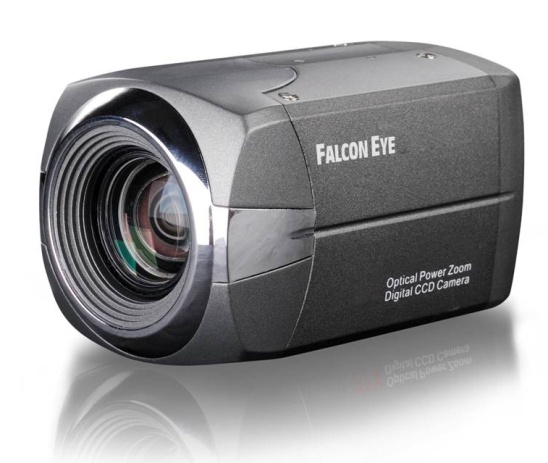     Перед использованием внимательно ознакомьтесь с инструкцией.Размеры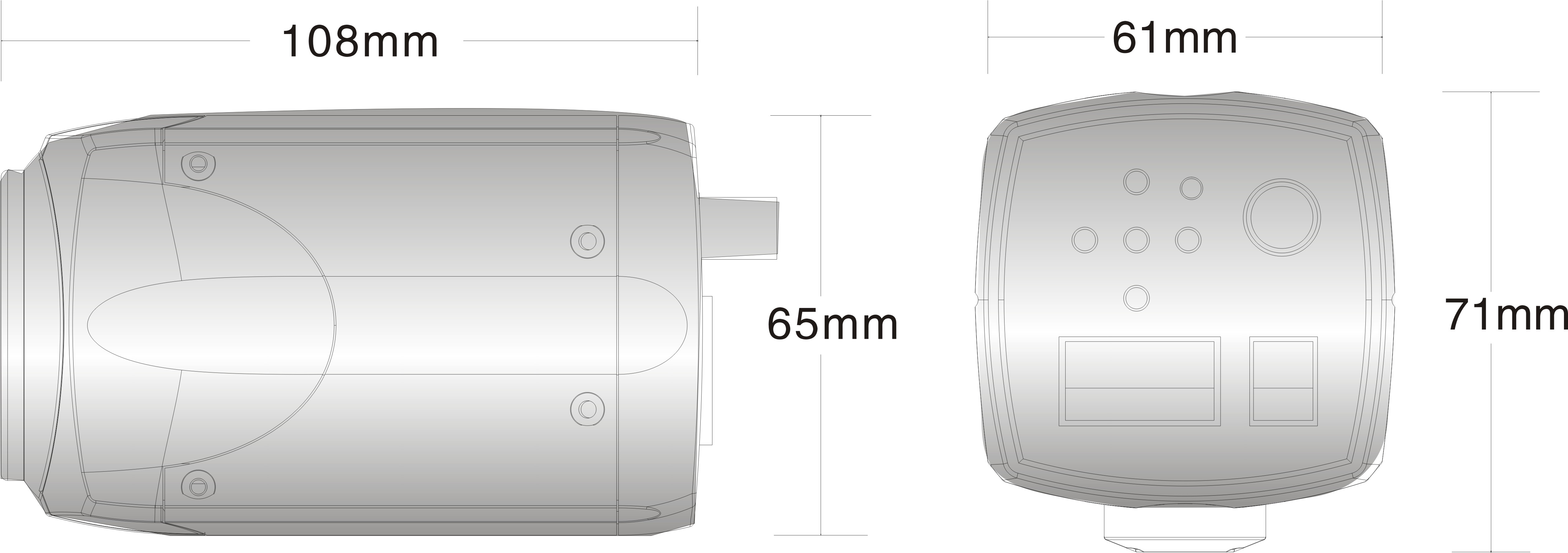 МодельFE 90ZТип матрицы1/4” SONY super HAD CCDКол-во пикселейPAL: 976x582Тип развёртки2:1 череcстрочнаяСинхронизациявнутренняяРазрешение650 твлОбъектив3.4~102мм DC ICR (авто)DWDRестьO.S.DестьБаланс белогоАвто(ATW,AWB,Фикс,Ручной)AGCестьBLCHLC/BLC/Выкл       DNRестьДень/ночьЦвет/ Ч/Б / АвтоОтношение сигнал/шум Более 48dB(AGC Выкл)Видеосигнал1 В (75 Ом Вкл.)Мин. освещённостьЦвет:0.1люкс Питание12В±5% Постоянного токаПотребление энергии250mAРабочая температура-15С~+50С